Marketingový plán 2021/2022TO Poodří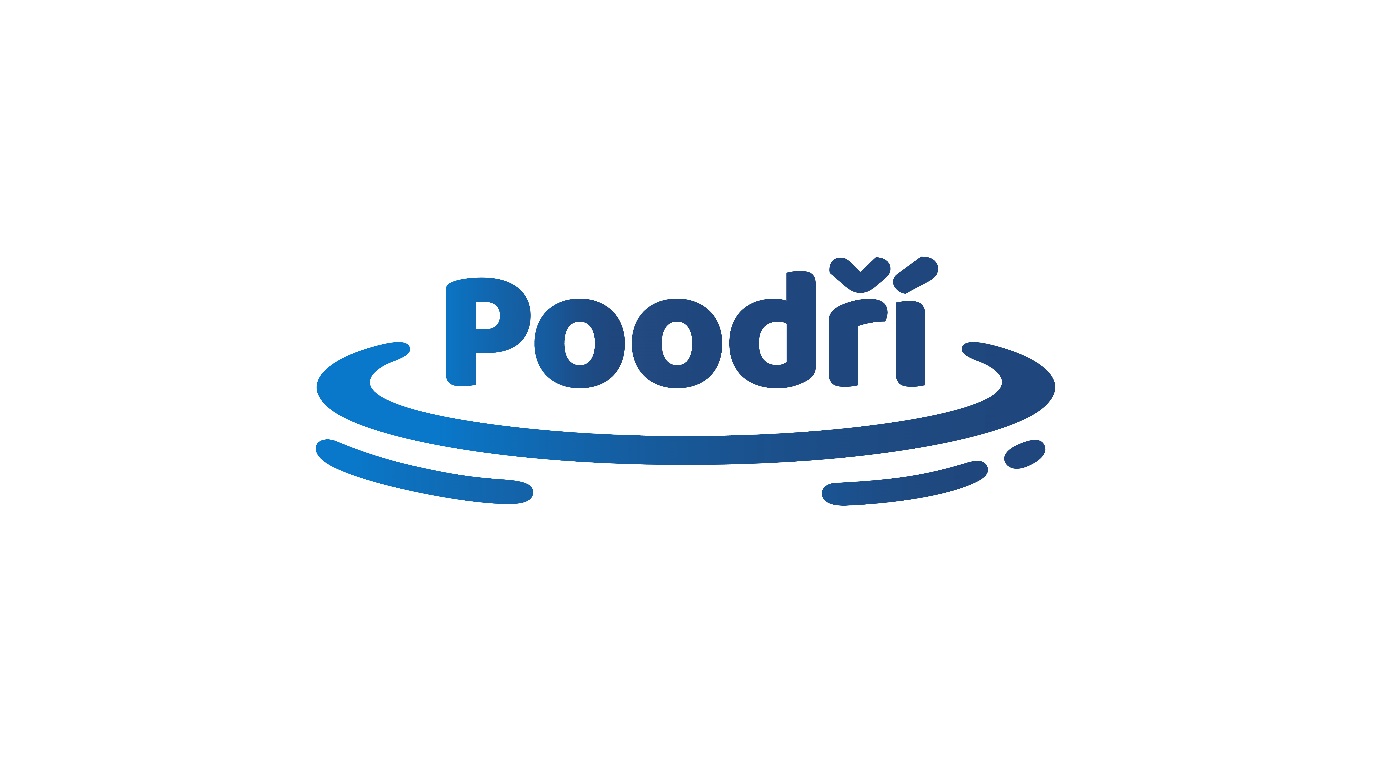 Aktivity prodejePrezentace TO Poodří na veletrzích, výstavách, prezentačních akcích v ČR, SR a PolskuDirect marketingStudytourTisk RozhlasTelevize (LTV, PolarOn-line aktivityPrůběžně aktualizovaný web	-  www.poodri.comWeb zaměřený na prezentaci asociačního produktu CR Pohádkové Poodří.www.pohadkovepoodri.czwww.bajkowa-odra.cz Aktivní prezentace TO Poodří na sociálních sítích FB Poodří – Moravské – KravařskoPublikování příspěvků našich, popř. našich partnerů na portále www.kudyznudy.czAktualizace a dotisk, tvorba nových propagačních materiálůNa podporu asociačního produktu Pohádkové PoodříVandrbuch CZ/PLInfoleták  CZ/PLPracovní listy Šikulín – 14 druhů  CZ/PLPracovní list Pomocníček – 14 druhů CZ/PLTvorba na podporu produktu CR Církevní turistikaInfoletákPracovní listyna podporu produktu CR Krajina břidliceInfoletákTvorba mapy s tipy na výletyTvorba a dotisk tiskovin v závislosti na spotřebě vzhledem k epidemiologickému vývoji.Klíčové projekty TO PoodříPohádkové PoodříCírkevní turistikaKomenského škola hrouKrajina břidlice TechnotrasaJak šmakuje MoravskoslezskoLeden 2021